Městská část Praha – Čakovice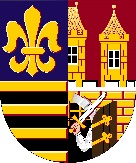 náměstí 25. března 121/1196 00  Praha 9www.cakovice.czTisková zprávaV Čakovicích již byla zvolena nová radaUstavující zasedání Zastupitelstva městské části Praha-Čakovice se konalo v pondělí 17. října 2022 od 18 hodin v prostorách sálu SOŠ a SOU Praha – Čakovice. Na tomto zasedání složilo svůj slib všech 21 nových zastupitelů. Nově ustavené zastupitelstvo zvolilo sedmičlennou Radu městské části Praha-Čakovice. Starostou městské části byl opětovně zvolen Ing. Jiří Vintiška (Společně pro Čakovice – ODS a TOP09). Prvním zástupcem starosty byl zvolen Ing. Alexander Lochman, Ph.D. (Pro Prahu Čakovice). Druhým zástupcem starosty byl zvolen Ing. Michal Motyčka, Ph.D. (Společně pro Čakovice – ODS a TOP09).Řadovými zástupci starosty se stali Mgr. Soňa Černá (Pro Prahu Čakovice) a Martin Slavík (Společně pro Čakovice – ODS a TOP09), radními Ing. Miloslav Krejčíček (Společně pro Čakovice – ODS a TOP09) a Mgr. Martin Střelec (Pro Prahu Čakovice).Zastupitelstvo MČ Praha-Čakovice také zvolilo předsedy výborů. Do vedení finančního výboru byl zvolen Jan Kadlec (Společně pro Čakovice – ODS a TOP09) a jako předsedkyně kontrolního výboru byla zvolena Mgr. Tereza Jandoušová Pechanová (ANO 2011).Přehled a kompetence radních MČ Praha-ČakoviceV letošních komunálních volbách pro volební období 2022 až 2026 do Zastupitelstva městské části Praha-Čakovice získaly registrované volební subjekty následující výsledky: Společně pro Čakovice 	43,65 % hlasů (10 mandátů)Pro Prahu Čakovice, Miškovice, Třeboradice 	26,92 % hlasů (6 mandátů)ČMT + STAN + KDU 	16,89 % hlasů (3 mandáty)ANO 2011 	11,91 % hlasů (2 mandáty)DOST 	0,63 % (0 mandátů).Městská část Praha-Čakovice se řadí s počtem přibližně 12.000 obyvatel a svou rozlohou 1019 hektarů mezi středně velké městské části. Z celkových 57 pražských městských částí je městská část Praha-Čakovice na 20. místě z hlediska počtu obyvatel a z hlediska rozlohy území je 13. největší v hlavním městě Praze.Volební účast v roce 2022 zde byla 49,79%.Společně pro Čakovice je volebním subjektem tvořeným koalicí ODS a TOP 09. Pro Prahu Čakovice, Miškovice, Třeboradice je hnutím nezávislých kandidátů.ČMT+STAN+KDU je koalicí STAN, KDU-ČSL a nezávislých kandidátů.ANO 2011 je celostátně působící volební subjekt.DOST je celopražsky působící volební subjekt.Pro bližší informace využijte kontakt:Michaela ŠimůnkováTel.: 602 225 950e-mail: unas@cakovice.czZa Společně pro Čakovice – ODS a TOP 09Za Pro Prahu Čakovice, Miškovice a TřeboradiceStarosta Ing. Jiří VintiškaVšeobecná působnost, školství, doprava, informatika1. zástupce starostyIng. Alexander Lochman, Ph.D.Územní rozvoj, majetek, investice, zahraniční vztahy2. zástupce starostyIng. Michal Motyčka, Ph.D.Finance, sportZástupkyně starostyMgr. Soňa ČernáŽivotní prostředí, senioři, MiškoviceZástupce starostyMartin SlavíkBezpečnost, podnikatelská sféra, TřeboradiceRadníMgr. Martin StřelecKultura, spolky, staré ČakoviceRadníIng. Miloslav KrejčíčekBytová politika, sociální oblast, čakovické sídliště